SS John & Monica Catholic Primary School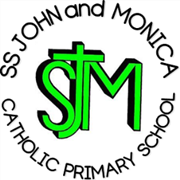 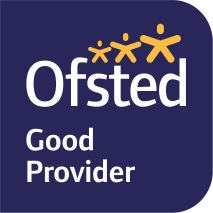 Head Teacher:									M.Elliott (B.Ed. Hons, NPQH)Chantry RoadMoseleyBirmingham B13 8DWTelephone: 0121 464 5868Fax:            0121 464 5046Email:         enquiry@stjonmon.bham.sch.ukWebsite:     www.stjonmon.bham.sch.ukTwitter:       @SSJohnMonicas Friday 17th June 2022Year 4 Creation Climbing Centre VisitDear Parents,On Friday 1st July 2022, Year 4 will be visiting the Creation Climbing Centre in Moseley for a two hour climbing session with qualified instructors.  We will then have a picnic lunch back in school.The cost of the trip is £12.00 per child. Please pay online on the School Money website and remember to tick the consent form. Please send your child to school wearing comfy and flexible clothes eg tracksuit bottoms so that children can move their arms and legs easily. If possible, don’t wear jeans as this will inhibit your movement.  Children will need to bring a packed lunch on the day.  If your child normally has school lunches, a packed lunch will be provided by school. Please let either Mrs Catling or Mrs Litchfield know if your child does NOT require a school packed lunch (no later than Monday 27th June).  We will be ready for our usual home time.  Thank you,  Mrs Catling and Mrs Litchfield